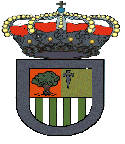               Centro Educacional San Carlos de Aragón – R.B.D. 25.439 - 8      Av. San Carlos 0205 - 0260 / F: 22 268 41 32 – 22 850 94 62      www.colegiosancarlos.cl – centroeducacionalsancarlos@gmail.comLISTA BÁSICA DE ÚTILES ESCOLARES 5º AÑO BÁSICOTEMPORADA ESCOLAR 2021IMPORTANTE: -Guardar los textos ministeriales 2020 de todas las asignaturas para trabajar con ellos durante el mes de marzo en la unidad de nivelación nivel 1 priorizada.-Los cuadernos y/o textos escolares deben tener el nombre completo del estudiante, el curso y el año escolar en la portada. Los demás artículos escolares también deben estar  identificados con nombre y curso.-Los talleres solicitarán sus materiales en marzo.-El resto de los materiales se pedirán durante el año, según la planificación y necesidad de cada asignatura.Puente Alto, Diciembre 2020       1.    ESTUCHE CON MATERIALES PERMANENTES PARA TODO EL AÑO1 lápiz grafito N° 21 goma de borrar grande1 tijera 1 sacapuntas metálico o plástico.1 lápiz de pasta rojo o azul ( solo para subrayar)1 pegamento en barra grande 1 regla 20  cm1 caja de lápices 12 colores grande (de madera)1 destacador1 plumón de pizarra recargable. (solo en caso de clases presenciales)        2.    LENGUAJE Y COMUNICACIÓN1 Cuaderno universitario de composición 100 hojas (forro rojo) 1 Diccionario de la Lengua Española, Aristos Sopena o Diccionario Santillana del Español        3.   MATEMÁTICA1 Cuaderno Universitario de matemática cuadro grande 100 hojas (forro azul)       4.    HISTORIA, GEOGRAFIA Y CIENCIAS SOCIALES1 Cuaderno universitario cuadriculado 100 hojas (forro café oscuro)       5.  CIENCIAS NATURALES1 Cuaderno universitario de matemática 100 hojas cuadro grande (forro verde oscuro).       6.  IDIOMA EXTRANJERO  INGLÉS1 Cuaderno universitario matemática  100 hojas cuadro grande (forro amarillo) Diccionario Inglés – español para todas las clases de inglés.     7.      RELIGIÓN1 Cuaderno universitario matemática cuadro grande 100 hojas  (forro blanco)1 Nuevo testamento o Biblia.1 Diccionario.      8.     MÚSICA1 Cuaderno universitario matemática cuadro grande 100 hojas (forro negro).         9.    ARTES VISUALES1 Cuaderno universitario matemática cuadro grande 60 hojas (forro rosado)      10.  TECNOLOGÍA1 Cuaderno universitario matemática cuadro grande 100 hojas (forro morado)1 Pendrive 1GB     11.   EDUCACIÓN FÍSICA Y SALUD1 Cuaderno  universitario matemática cuadro grande 100 hojas (forro plástico transparente) Los siguientes materiales , se deben adquirir solo en el caso de volver a clases presenciales:                                Buzo oficial del colegio                                                                Polera del Colegio                                                                        Short rojo  3/4 (para días cálidos)Jockey rojo (para días cálidos)Bloqueador según la piel de cada niño y/o instrucciones pediátricasZapatillas adecuadas (trote)Colación saludable exclusiva para la clase de Educ. FísicaÚtiles de Aseo (obligatorio)Jabón, toalla, polera de cambio del colegio, en bolsa de género. (Todos los implementos debidamente marcados con nombre y curso) los útiles de aseo se usan cada clase, durante todo el año. Son evaluados con nota parcial al término de cada  semestre.La Ficha Única de Participación Escolar y Deportiva no se solicitará para el año 2021, quedando la acción preventiva y de cuidado para la salud de cada niño a criterio de cada apoderado según el plan de salud que tenga la familia en la actualidad. Inmediatamente superemos esta pandemia, volverá a ser una rutina obligatoria al iniciar cada año escolar.